Brochów, dnia 15.11.2022r.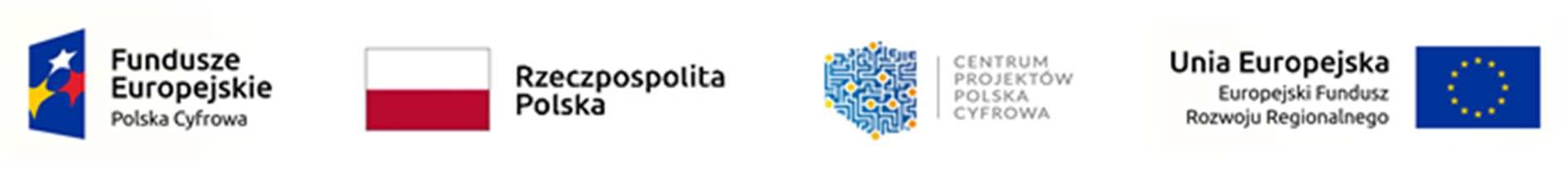 Gmina Brochów05-088 BrochówZP.273.18.2022Wszyscy wykonawcy zainteresowani zapytaniem ofertowymdotyczy: 	„Cyfrowa Gmina III”Gmina Brochów w związku z zapytaniem oferenta o treści:proszę o informację ile sztuk Firewall?Ile jest Access Point?Odpowiada następująco:CZĘŚĆ II2. Modernizacja istniejącej sieci Wi-Fi w budynku Urzędu Gminy Brochów ul Brochów 1252.1 Modernizacja do standardu Wi-Fi 6 istniejącej sieci bezprzewodowej składającej się zpięciu punktów dostępowych umieszczonych na suficie. Modernizacja okablowania orazmontaż, konfiguracja, uruchomienie i szkolenie z obsługi i konfiguracji nowego systemu.2.2 Budowa nowego punktu dostępowego na poddaszu budynku w technologii Wi-Fi 6,okablowanie w standardzie klasa D (Cat 5e).”Jest napisane, pięć punków do wymiany i jeden do budowy od podstaw.„CZĘŚĆ IV4. Rozbudowa zabezpieczeń logicznych (firewall, systemy IDS, IPS)Zakup urządzenia UTM / Next Generation Firewall wraz z licencją na aktualizację i serwis naokres 24m.”Chodzi o zakup jednego urządzenia spełniającego następujące parametry:„FUNKCJONALNOŚCI systemu:Firewall/IPS/IDS, firewall aplikacyjny, filtrowanie Microsoft Services, przemysłowyFirewall/IPS/IDS wykrywanie i kontrola wykorzystywanych urządzeń, przegląd używanych wsieci aplikacji, wykrywanie podatności, filtrowanieoparte o geolokację (kraje, kontynenty), dynamiczna reputacja hosta, filtrowanie adresówURL (filtr chmurowy lub wbudowany), transparentne uwierzytelnianie (Active Directory SSOagent, certyfikaty SSL, SPNEGO), uwierzytelnianie wielu użytkowników w trybie cookies(Citrix-TSE) – wiele metod uwierzytelniania gości.Zapobieganie włamaniom, automatyczne wykrywanie i skanowanie protokołów, kontrolaaplikacji, ochrona przed atakami Denial of Service (DoS), ochrona przed SQL injection,ochrona przed Cross-Site Scripting (XSS), ochrona przed złośliwym kodem Web2.0 iskryptami, wykrywanie trojanów, wykrywanie interaktywnych połączeń (botnety, Command& Control), zaawansowane zarządzanie fragmentacją, automatyczna kwarantanna wprzypadku ataku, antyspam i antyphishing, reputacja na bazie analizy heurystycznej,wbudowane oprogramowanie antywirusowe (HTTP, SMTP, POP3, FTP), deszyfracja i kontrolaruchu SSL, ochrona VoIP (SIP), dostosowanie polityki filtrowania dozdarzeń bezpieczeństwa lub wykrywanie luk w zabezpieczeniach, wykrywanieniezidentyfikowanych dotychczas zagrożeń różnego typu, przy wykorzystaniu Sandboxingu wchmurze, którego datacenter są w Europie.Site-to-site lub Client-to-site IPSec VPN, zdalny tunel SSL VPN w trybie Multi-OS (Windows,Android, iOS, itp.), automatycznie konfigurowany klient SSL VPN (Windows), wsparcie dlaAndroid / iPhone IPSec VPN.IPv6, NAT, PAT, tryb transparentny (bridge) / router / hybrydowy, dynamiczny routing (RIP,OSPF, BGP), wielopoziomowe wewnętrzne lub zewnętrzne zarządzanie PKI, integracja zwieloma bazami użytkowników (w tym wewnętrzna baza LDAP), routing oparty na regułach(PBR), zarządzanie QoS, DHCP klient / relay / serwer, klient NTP, DNS proxy, HTTP proxy,redundancja łączy WAN, SD-WAN. Interfejs webowy, anonimizacja logów, obiektowezarządzanie politykami, licznik użycia reguł, analizator poprawności reguł, ponad 15kreatorów konfiguracji, globalna / lokalna polityka bezpieczeństwa, wbudowaneraportowanie i narzędzia do analizy, interaktywne i konfigurowalne raporty, wysyłanie logówdo serwera syslog UDP / TCP/ TLS, SNMP v1, v2, v3, automatyczne tworzenie kopiizapasowych konfiguracji.Parametry:AntyspamPrzepustowość Firewall (1518 bajtów UDP) 2 GbpsPrzepustowość IPS (1518 bajtów UDP) 1.6 GbpsPrzepustowość IPS (plik HTTP 1MB) 800 MbpsPrzepustowość Antywirus 400 MbpsVPNPrzepustowość IPSec - AES-GCM 140 MbpsPrzepustowość IPSec - AES256/SHA2 350 MbpsMaks. liczba tuneli IPSec VPN 50Maks. liczba SSL VPN (tryb Portal) 20Liczba jednoczesnych klientów SSL VPN 20POŁĄCZENIA SIECIOWELiczba jednoczesnych sesji 200 000Nowe sesje na sekundę 15 000Maksymalna liczba dostawców internetu/zapasowych 64/64INTERFEJSY SIECIOWEInterfejsy Ethernet 10/100/1000 1+6 switchSYSTEMMaksymalna liczba reguł filtrowania 4 096Maksymalna liczba tras statycznych 512Maksymalna liczba tras dynamicznych 10 000”.Zamawiający wydłuża termin: składania ofert do dnia 17.11.2022 godz. 11.00przekazania hasła dostępu do złożonej oferty do dnia 17.11.2022 godz. 12.00.W Ó J T        Piotr Szymański